Форма бланка утверждена РешениемМС МО «Купчино» от 06.10.2022 № 38проект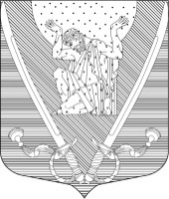 МУНИЦИПАЛЬНЫЙ СОВЕТвнутригородского муниципального образованиягорода федерального значения Санкт-Петербургамуниципальный округ Купчино6 СОЗЫВ (2019-2024 г.г.)Р Е Ш Е Н И Е  № хххх.хх.2024 г.                                                                                            Санкт-Петербург                          Об отчете исполнения Плана мероприятий по противодействию коррупции в Муниципальном Совете внутригородского муниципального образования города федерального значения Санкт-Петербурга муниципальный округ Купчино в 2023 годуВ соответствии с Федеральным законом от 25.12.2008 № 273-ФЗ «О противодействии коррупции», Федеральным законом от 02.03.2007 № 25-ФЗ «О муниципальной службе в Российской Федерации», Уставом внутригородского муниципального образования Санкт-Петербурга муниципальный округ Купчино (далее – Устав муниципального образования)Муниципальный Совет  Р  Е  Ш  И  Л:Утвердить Отчет об исполнении Плана мероприятий по противодействию коррупции в Муниципальном Совете внутригородского муниципального образования Санкт-Петербурга муниципальный округ Купчино в 2023 году, согласно приложению.В целях информирования населения разместить Отчет об исполнении плана о противодействии коррупции в 2023 году на официальном сайте внутригородского муниципального образования города федерального значения Санкт-Петербурга муниципальный округ Купчино – www.mokupchino.com.Глава муниципального образования -Председатель Муниципального Совета                                            А.В. ПониматкинПриложение к решению МС МО «Купчино»от хх.хх.2024 г. № ххОТЧЕТ Об исполнении Плана мероприятий по противодействию коррупции в Муниципальном Совете внутригородского муниципального образования Санкт-Петербурга муниципальный округ Купчино в 2023 году192212,  Санкт-Петербург,  ул. Будапештская,  дом № 19,  корп.№ 1;  тел.  (812) 7030410,  e-mail: mocupсh@gmail.com.№ п\п№ п\пМероприятияМероприятияОтчет об исполнении мероприятияОтчет об исполнении мероприятия11Подведение итогов выполнения плана мероприятий по противодействию коррупции в Муниципальном Совете на 2023-2027 годы по итогам годаПодведение итогов выполнения плана мероприятий по противодействию коррупции в Муниципальном Совете на 2023-2027 годы по итогам годаИтоги выполнения мероприятий Плана за 2023 год подведены на рабочем совещании под председательством Главы МО, с  участием    Главы МА, сотрудников Муниципального Совета и Местной администрации.Итоги выполнения мероприятий Плана за 2023 год подведены на рабочем совещании под председательством Главы МО, с  участием    Главы МА, сотрудников Муниципального Совета и Местной администрации.22Осуществление информационного взаимодействия с Прокуратурой Фрунзенского района Санкт-Петербурга в рамках осуществления надзора за соблюдением законодательства о противодействии коррупцииОсуществление информационного взаимодействия с Прокуратурой Фрунзенского района Санкт-Петербурга в рамках осуществления надзора за соблюдением законодательства о противодействии коррупцииВ 2023 году в соответствии с ФЗ «О прокуратуре РФ» прокуратурой Фрунзенского района Санкт-Петербурга в сфере противодействия коррупции внесены Протест и   Правотворческие инициативы о внесении  изменений в правовые акты Муниципального Совета в части ведения Реестра лиц, уволенных в связи с утратой доверия, а также в связи с изменением закона в части   применения взысканий за несоблюдение ограничений и запретов, требований о предотвращении или об урегулировании конфликта интересов и неисполнение обязанностей, установленных в целях противодействия коррупции в Муниципальном Совете внутригородского муниципального образования Санкт-Петербурга муниципальный округ Купчино. Инициативы и протест реализованы принятием Решений МС МО Купчино от 05.10.2023 № 29, от 05.10.2023 № 30. В 2023 году в соответствии с ФЗ «О прокуратуре РФ» прокуратурой Фрунзенского района Санкт-Петербурга в сфере противодействия коррупции внесены Протест и   Правотворческие инициативы о внесении  изменений в правовые акты Муниципального Совета в части ведения Реестра лиц, уволенных в связи с утратой доверия, а также в связи с изменением закона в части   применения взысканий за несоблюдение ограничений и запретов, требований о предотвращении или об урегулировании конфликта интересов и неисполнение обязанностей, установленных в целях противодействия коррупции в Муниципальном Совете внутригородского муниципального образования Санкт-Петербурга муниципальный округ Купчино. Инициативы и протест реализованы принятием Решений МС МО Купчино от 05.10.2023 № 29, от 05.10.2023 № 30. 33Осуществление информационного взаимодействия между Муниципальным Советом и Администрацией Фрунзенского района Санкт-Петербурга в рамках осуществления мониторинга реализации антикоррупционной политики в ОМСУ, участие в совещаниях, заседаниях по вопросам реализации антикоррупционной политикиОсуществление информационного взаимодействия между Муниципальным Советом и Администрацией Фрунзенского района Санкт-Петербурга в рамках осуществления мониторинга реализации антикоррупционной политики в ОМСУ, участие в совещаниях, заседаниях по вопросам реализации антикоррупционной политикиИнформационное взаимодействие между Муниципальным Советом и Местной Администрацией осуществлялось путем участия Главы Местной Администрации в заседаниях Муниципального Совета, рабочих совещаниях при Главе Муниципального образования.Информационное взаимодействие между Муниципальным Советом и Местной Администрацией осуществлялось путем участия Главы Местной Администрации в заседаниях Муниципального Совета, рабочих совещаниях при Главе Муниципального образования.44Внесение дополнений (изменений) в план мероприятий по противодействию коррупции в Муниципальном Совете на 2020-2022 годы при выявлении органами прокуратуры, правоохранительными и контролирующими органами коррупционных правонарушений в деятельности Муниципального СоветаВнесение дополнений (изменений) в план мероприятий по противодействию коррупции в Муниципальном Совете на 2020-2022 годы при выявлении органами прокуратуры, правоохранительными и контролирующими органами коррупционных правонарушений в деятельности Муниципального СоветаВ 2023 году изменения и дополнения  в План не вносились ввиду отсутствия фактов выявления нарушений коррупционной категории.В 2023 году изменения и дополнения  в План не вносились ввиду отсутствия фактов выявления нарушений коррупционной категории.55Обеспечение размещения и актуализации информации на официальном сайте МО в информационно-телекоммуникационной сети «Интернет» в соответствии с требованиями Федерального закона от 09.02.2009 № 8-ФЗ «Об обеспечении доступа к информации о деятельности государственных органов и органов местного самоуправления»Обеспечение размещения и актуализации информации на официальном сайте МО в информационно-телекоммуникационной сети «Интернет» в соответствии с требованиями Федерального закона от 09.02.2009 № 8-ФЗ «Об обеспечении доступа к информации о деятельности государственных органов и органов местного самоуправления»Решения Муниципального Совета МО Купчино в сфере соблюдения антикоррупционного законодательства размешены на сайте МО Купчино в сети Интернет.Решения Муниципального Совета МО Купчино в сфере соблюдения антикоррупционного законодательства размешены на сайте МО Купчино в сети Интернет.66Разработка в соответствии с действующим законодательством муниципальных правовых актов в области противодействии коррупции, внесение в них изменений, дополнений, ознакомление служащих с этими актами, контроль за их соблюдением и исполнениемРазработка в соответствии с действующим законодательством муниципальных правовых актов в области противодействии коррупции, внесение в них изменений, дополнений, ознакомление служащих с этими актами, контроль за их соблюдением и исполнением Проекты решений Муниципального Совета МО Купчино в сфере соблюдения антикоррупционного законодательства в 2023 году не разрабатывались ввиду отсутствия изменений закона в указанной части. Проекты решений Муниципального Совета МО Купчино в сфере соблюдения антикоррупционного законодательства в 2023 году не разрабатывались ввиду отсутствия изменений закона в указанной части.77Обеспечение представления муниципальными служащими, замещающими должности муниципальной службы в Муниципальном Совете (далее – муниципальные служащие) сведений о доходах, расходах, имуществе и обязательствах имущественного характера в случаях и в порядке, установленных действующим законодательствомОбеспечение представления муниципальными служащими, замещающими должности муниципальной службы в Муниципальном Совете (далее – муниципальные служащие) сведений о доходах, расходах, имуществе и обязательствах имущественного характера в случаях и в порядке, установленных действующим законодательствомВ 2023 году нарушений сроков подачи муниципальными служащими МС    сведений о доходах, расходах, имуществе и обязательствах имущественного характера в случаях и в порядке, установленных действующим законодательством не установлено.В 2023 году нарушений сроков подачи муниципальными служащими МС    сведений о доходах, расходах, имуществе и обязательствах имущественного характера в случаях и в порядке, установленных действующим законодательством не установлено.88Организация размещения сведений о доходах, расходах, имуществе и обязательствах имущественного характера муниципальных служащих и членов их семей на официальном сайте муниципального образования в соответствии с действующим законодательством и муниципальными правовыми актамиОрганизация размещения сведений о доходах, расходах, имуществе и обязательствах имущественного характера муниципальных служащих и членов их семей на официальном сайте муниципального образования в соответствии с действующим законодательством и муниципальными правовыми актамиСведения о доходах, расходах, имуществе и обязательствах имущественного характера в случаях и в порядке, установленных действующим законодательством, поданные муниципальными служащими Муниципального Совета размещены на   сайте МО Купчино в установленный законом срок.Сведения о доходах, расходах, имуществе и обязательствах имущественного характера в случаях и в порядке, установленных действующим законодательством, поданные муниципальными служащими Муниципального Совета размещены на   сайте МО Купчино в установленный законом срок.99Осуществление проверок достоверности и полноты сведений, представляемых гражданами, претендующими на замещение должностей муниципальной службы в соответствии с действующим законодательством и муниципальными правовыми актамиОсуществление проверок достоверности и полноты сведений, представляемых гражданами, претендующими на замещение должностей муниципальной службы в соответствии с действующим законодательством и муниципальными правовыми актамиВ 2023 году  фактов недостоверного предоставления сведений кандидатов на замещение должностей муниципальных служащих не установлено.В 2023 году  фактов недостоверного предоставления сведений кандидатов на замещение должностей муниципальных служащих не установлено.1010Осуществление проверок достоверности и полноты сведений, представляемых муниципальными служащими, и соблюдения муниципальными служащими требований к служебному поведению в соответствии с действующим законодательством и муниципальными правовыми актамиОсуществление проверок достоверности и полноты сведений, представляемых муниципальными служащими, и соблюдения муниципальными служащими требований к служебному поведению в соответствии с действующим законодательством и муниципальными правовыми актамиВ 2023 году фактов недостоверного предоставления сведений муниципальными служащими не установлено.В 2023 году фактов недостоверного предоставления сведений муниципальными служащими не установлено.1111Организация работы по учету уведомлений муниципальных служащих представителя нанимателя (работодателя) о выполнении иной оплачиваемой работы в соответствии с частью 2 статьи 11 Федерального закона «О муниципальной службе в Российской Федерации»Организация работы по учету уведомлений муниципальных служащих представителя нанимателя (работодателя) о выполнении иной оплачиваемой работы в соответствии с частью 2 статьи 11 Федерального закона «О муниципальной службе в Российской Федерации»Уведомления муниципальных служащих указанной категории в 2023 году не поступали.Уведомления муниципальных служащих указанной категории в 2023 году не поступали.1212Организация работы по учету уведомлений муниципальных служащих представителя нанимателя (работодателя) в случае обращения в целях склонения муниципальных служащих к совершению коррупционных правонарушений и проверке сведений, содержащихся в указанных обращенияхОрганизация работы по учету уведомлений муниципальных служащих представителя нанимателя (работодателя) в случае обращения в целях склонения муниципальных служащих к совершению коррупционных правонарушений и проверке сведений, содержащихся в указанных обращенияхУведомления муниципальных служащих указанной категории в 2023 году не поступали.Уведомления муниципальных служащих указанной категории в 2023 году не поступали.1313Организация работы по доведению до муниципальных служащих (граждан, поступающих на муниципальную службу) положений действующего законодательства Российской Федерации и Санкт-Петербурга о противодействии коррупции, в том числе об ответственности за коррупционные правонарушения, о порядке проверки достоверности и полноты сведений, представляемых муниципальными служащими в соответствии с действующим законодательствомОрганизация работы по доведению до муниципальных служащих (граждан, поступающих на муниципальную службу) положений действующего законодательства Российской Федерации и Санкт-Петербурга о противодействии коррупции, в том числе об ответственности за коррупционные правонарушения, о порядке проверки достоверности и полноты сведений, представляемых муниципальными служащими в соответствии с действующим законодательствомВсе муниципальные служащие и поступающие на муниципальную службу граждане ознакомлены с принятыми локальными нормативно-правовыми актами данной категории.Все муниципальные служащие и поступающие на муниципальную службу граждане ознакомлены с принятыми локальными нормативно-правовыми актами данной категории.1414Проведение заседаний комиссий по соблюдению требований к служебному поведению муниципальных служащих и урегулированию конфликта интересовПроведение заседаний комиссий по соблюдению требований к служебному поведению муниципальных служащих и урегулированию конфликта интересовКомиссии не проводились ввиду отсутствия оснований.Комиссии не проводились ввиду отсутствия оснований.1515Проведение заседаний комиссий по противодействию коррупцииПроведение заседаний комиссий по противодействию коррупцииКомиссии не проводились ввиду отсутствия оснований.Комиссии не проводились ввиду отсутствия оснований.1616Организация работы по сообщению муниципальными служащими о получении ими подарка в связи с их должностным положением или в связи с исполнением ими служебных обязанностейОрганизация работы по сообщению муниципальными служащими о получении ими подарка в связи с их должностным положением или в связи с исполнением ими служебных обязанностейСообщения о получении подарка муниципальным служащим в МС и МА не поступали.Сообщения о получении подарка муниципальным служащим в МС и МА не поступали.1717Осуществление контроля за соблюдением лицами, замещающими должности муниципальной службы, требований законодательства Российской Федерации о противодействии коррупции, касающихся предотвращения и урегулирования конфликта интересов, в том числе за привлечением таких лиц к ответственности в случае их несоблюденияОсуществление контроля за соблюдением лицами, замещающими должности муниципальной службы, требований законодательства Российской Федерации о противодействии коррупции, касающихся предотвращения и урегулирования конфликта интересов, в том числе за привлечением таких лиц к ответственности в случае их несоблюденияСитуаций, свидетельствующих о возможном конфликте интересов в 2023 году, не установлено.Ситуаций, свидетельствующих о возможном конфликте интересов в 2023 году, не установлено.1818Организация кадровой работы в части, касающейся ведения личных дел лиц, замещающих должности муниципальной службы, в том числе контроля за актуализацией сведений, содержащихся в анкетах, представляемых при назначении на указанные должности и поступлении на такую службу, об их родственниках и свойственниках в целях выявления возможного конфликта интересовОрганизация кадровой работы в части, касающейся ведения личных дел лиц, замещающих должности муниципальной службы, в том числе контроля за актуализацией сведений, содержащихся в анкетах, представляемых при назначении на указанные должности и поступлении на такую службу, об их родственниках и свойственниках в целях выявления возможного конфликта интересовЛичная информация муниципальных служащих актуализируется на постоянной основе. Сокрытия фактов, которые могут повлечь конфликт интересов, в  2023 году не имеется.Личная информация муниципальных служащих актуализируется на постоянной основе. Сокрытия фактов, которые могут повлечь конфликт интересов, в  2023 году не имеется.1919Внесение изменений в перечни должностей муниципальной службы, при назначении на которые граждане и при замещении которых муниципальные служащие обязаны представлять сведения о своих доходах, расходах об имуществе и обязательствах имущественного характера, а также сведения о доходах, расходах, об имуществе и обязательствах имущественного характера своих супруги (супруга) и несовершеннолетних детейВнесение изменений в перечни должностей муниципальной службы, при назначении на которые граждане и при замещении которых муниципальные служащие обязаны представлять сведения о своих доходах, расходах об имуществе и обязательствах имущественного характера, а также сведения о доходах, расходах, об имуществе и обязательствах имущественного характера своих супруги (супруга) и несовершеннолетних детейВ 2023 году основания для внесения изменений в перечень должностей муниципальной службы отсутствуют.В 2023 году основания для внесения изменений в перечень должностей муниципальной службы отсутствуют.20Осуществление антикоррупционной экспертизы нормативных правовых актов и проектов нормативных правовых актов в соответствии с действующим законодательством и муниципальными правовыми актамиОсуществление антикоррупционной экспертизы нормативных правовых актов и проектов нормативных правовых актов в соответствии с действующим законодательством и муниципальными правовыми актамиВсе принятые нормативно-правовые акты предоставлены в Прокуратуру Фрунзенского района Санкт-Петербурга для проведения антикоррупционной экспертизы.Коррупциогенных факторов в ходе проверки правовых актов не выявлено.Все принятые нормативно-правовые акты предоставлены в Прокуратуру Фрунзенского района Санкт-Петербурга для проведения антикоррупционной экспертизы.Коррупциогенных факторов в ходе проверки правовых актов не выявлено.3.2Организация размещения проектов муниципальных нормативных правовых актов на официальном сайте МО в информационно-телекоммуникационной сети «Интернет» для проведения независимой антикоррупционной экспертизы проектов нормативных правовых актов в соответствии с действующим законодательством Все нормативно-правовые акты в установленный законом срок размещаются на сайте МО «Купчино» в сети «Интернет».21Обеспечение исключения из нормативных правовых актов и проектов нормативных правовых актов коррупциогенных факторов, выявленных в ходе проведения антикоррупционной экспертизы органами прокуратурыКоррупциогенных факторов в ходе проведения антикоррупционной экспертизы органами прокуратуры не установлено. 22Направление муниципальных нормативных правовых актов в прокуратуру Фрунзенского района Санкт-Петербурга для проведения антикоррупционной экспертизы в соответствии с действующим законодательствомВсе принятые нормативно-правовые акты предоставлены в Прокуратуру Фрунзенского района Санкт-Петербурга для проведения антикоррупционной экспертизы в установленный законом срок. 23Проведение мероприятий по расширению общественного контроля за использованием средств местного бюджетаОтчет об исполнении бюджета и реализации муниципальных программ в 2023 году размещается на сайте МО Купчин после проверки КСП г. Санкт-Петербурга. 24Проведение проверок в части соответствия заключаемых МО «Купчино» договоров и контрактов на поставку товаров, проведение работ, оказание услуг действующему законодательствуДанная работа проводится на постоянной основе сотрудниками МС, МА.В августе – сентябре 2023 года проведена проверка соблюдения бюджетного и иного законодательства Контрольно-счетной палатой Санкт-Петербурга. Выявлены нарушения в части несвоевременного заключения контрактов, коррупциогенных фактов не установлено25Рассмотрение в соответствии с действующим законодательством обращений граждан и организаций, содержащих сведения о коррупции, по вопросам, находящимся в компетенции Муниципального СоветаОбращения указанной категории в МС и МА не поступали.26Информирование населения муниципального образования через официальный сайт о ходе реализации антикоррупционной политике в муниципальном образовании Вся необходимая информация размещается на сайте МО «Купчино» в сети «Интернет».